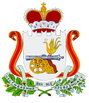 У  К  А  ЗГУБЕРНАТОРА СМОЛЕНСКОЙ ОБЛАСТИот  23.01.2023  № 7О запрете использования на территории Смоленской области беспилотных воздушных судов В целях усиления охраны общественного порядка и обеспечения общественной безопасности на территории Смоленской области, в соответствии с Указом Президента Российской Федерации от 19.10.2022 № 757 «О мерах, осуществляемых 
в субъектах Российской Федерации в связи с Указом Президента Российской Федерации от 19 октября 2022 г. № 756», на основании протокола заседания оперативного штаба по реализации в Смоленской области мер, предусмотренных Указом Президента Российской Федерации от 19.10.2022 № 757 «О мерах, осуществляемых в субъектах Российской Федерации в связи с Указом Президента Российской Федерации от 19 октября 2022 г. № 756», от 19.01.2023 № 1п о с т а н о в л я ю:1. Запретить использование на территории Смоленской области 
беспилотных воздушных судов, за исключением беспилотных воздушных судов, используемых для осуществления своих полномочий федеральными органами государственной власти и подведомственными им организациями, органами государственной власти Смоленской области и подведомственными им организациями, органами местного самоуправления муниципальных образований Смоленской области и подведомственными им организациями, а также организациями, выполняющими государственный оборонный заказ.2. Использование беспилотных воздушных судов на территории Смоленской области органами и организациями, не указанными в пункте 1 настоящего Указа, допускается только на основании решения оперативного штаба по реализации 
в Смоленской области мер, предусмотренных Указом Президента Российской Федерации от 19.10.2022 № 757 «О мерах, осуществляемых в субъектах Российской Федерации в связи с Указом Президента Российской Федерации от 19 октября 2022 г. № 756», созданного распоряжением Губернатора Смоленской области от 19.10.2022 № 1363-р (далее – оперативный штаб).3. Органам государственной власти Смоленской области, органам местного самоуправления муниципальных образований Смоленской области в пределах имеющихся полномочий осуществлять контроль за выполнением настоящего Указа на территории Смоленской области, о выявленных фактах его нарушения незамедлительно информировать оперативный штаб.4. Рекомендовать Управлению Федеральной службы безопасности Российской Федерации по Смоленской области (С.Ю. Щелоков), Управлению Министерства внутренних дел Российской Федерации по Смоленской области (В.А. Саржин), Управлению Федеральной службы войск национальной гвардии Российской Федерации по Смоленской области (В.Н. Пчелинцев), Управлению Федеральной службы исполнения наказаний по Смоленской области (А.В. Трачук), Центру специальной связи и информации Федеральной службы охраны Российской Федерации в Смоленской области (Г.Ю. Ментюков) в пределах имеющихся полномочий обеспечить реализацию запрета использования беспилотных воздушных судов на территории Смоленской области.5. Настоящий Указ вступает в силу со дня его официального опубликования.А.В. Островский